A competent and highly motivated professional with more than 10 years of outstanding experience seeking a suitable position in HRSkills & CompetenciesPROFESSIONAL EXPERIENCE (Marine Electronics/ Life & Analytical Sciences/ Industrial Automation/Identification & Security/ Educational Training Systems - UAE, Qatar, Oman, Kuwait, Saudi, Singapore & India)                                                    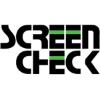 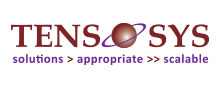 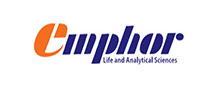 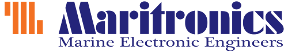 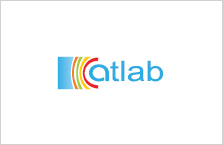 Job Profile         Management of the full recruitment process including manpower planning, budgeting, sourcing strategy; interviewing; reference checking; making offers to candidates and delivering induction training.Develop and implement better people Strategy/ management practices/HR Systems & Processes as per the business plans and submit quarterly review reports and initiate corrective action Design new jobs, develop & manage the salary grade structure, prepare annual compensation budget & benefit plans. Administer leave & attendance system & Process payroll.Conduct  Training need analysis, develop training calendar & budget and delivery of training to employees on a regular basis to maintain the competitive edge of the organizationDesign and implementation of a company-wide performance management system that is linked to the core vision and objectives of the business and manage performance related issues.Design & implement a merit increase & salary review system to ensure fair and equitable review of salaries within the Group. Conduct periodic salary surveys and recommend best practices.Provide senior management and Board of Directors with various types of employee reports such as attrition, absenteeism, compensation, efficiency, productivity, leave pattern, headcount etc...Manage employee relations issues, and administer all disciplinary issues within the company and Provide necessary coaching / counselling to employeesConduct Per- Pot analysis and formulate career development &  growth plans  for succession planningManage, support & coordinate the implementation of appropriate employment policies, procedures, organization structure etc. and develop proper employee feedback mechanisms & recommend action plans. Manage various employee engagement & appreciation/reward plans Member of the CSR & ISO Team for formulating and implementing HR systems & processes as per the rules & regulations. ACHIEVEMENTSDeveloped Employee portal and streamlined HR functions for better administration and effectiveness. Devised various plans and managed the employee turnover at less than 5% for the past 5 yearsDeveloped and implemented HR process flow chart & employee feedback mechanism.Devised and  implemented Per-pot Analysis for succession planning & career development Piloted the study of Compensation & Benefits practices among the competitors in UAE and submitted recommendations to the Board of Directors.Conducted the Job evaluation process to fix the salary grade structure for more than 100 designations for the Group in the ME & India.Job Profile:Formulation and implementation of various HR & Administrative policies and proceduresConducting and coordinating recruitment campaigns to identify pool of potential candidates and maintaining accurate records Screening of CVs and conducting interviews to assess the suitability of the candidates in compliance with the company’s policies and procedures.	Selection , salary fixation , induction, attendance &  pay  rollAdministration and evaluation of  Performance Management systemTraining & Development of employeesDatabase management and record keeping Employee relations & Grievance handlingJob Profile:Recruitment, selection and salary fixation of Franchise Development Managers, Franchisees, senior level personnel & customer associates required for retail outlets. Training coordination, performance management. Implementing and administering HR policies and programmes.Salary fixation, negotiation and pay roll of personnelJoining formalities and induction programmes  Conducting and coordinating recruitments campaigns to identify pool of potential candidates and maintaining accurate recordsScreening of CVs and conducting first level interviews to assess the suitability of the candidates in compliance with the company’s policies and proceduresSAP based E- recruitment & hiring  , Employee Relations, grievance handlingIdentifying and adopting key recruitment trends & Retention strategies in the market and defining new initiatives that are relevant to promote organizational growth.Prior ExperiencesCOMPUTER PROFICIENCY  	  MS Office, EIMIS, SAP, CITRIX, CRMEDUCATIONAL QUALIFICATIONPG Diploma in Personnel Management  - 1999(National Institute of Personnel Management (NIPM), Kolkata)M.A English Language & Literature  - 1997(University of Kerala)Certified by Profiles International for conducting Psychometric Assessment for Selection & Development                       REFERENCESReferences will be provided on request